因應新冠肺炎(COVID-19)實習機構防疫檢核表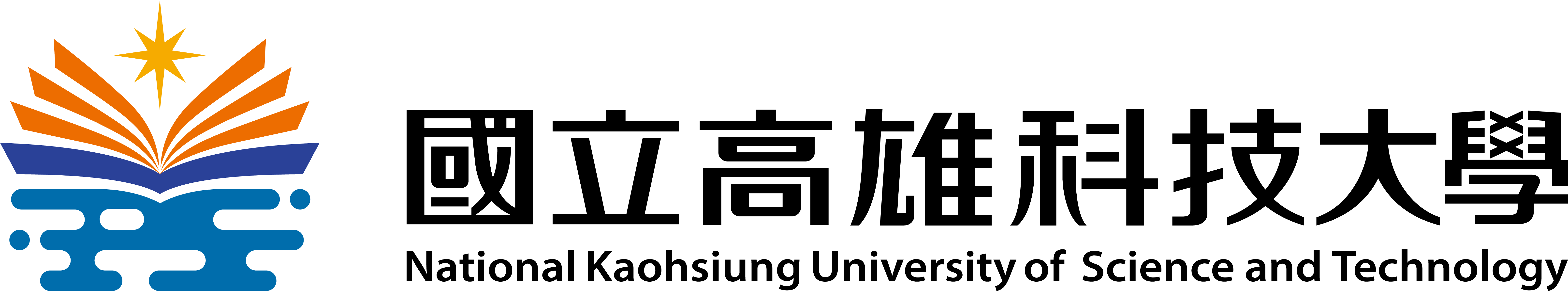 一、實習機構名稱：__________________二、實習機構防疫情形（以下請實習機構填寫）三、學校評估機制說明（以下請系所單位填寫）：由於疫情發展情形難以預料評估，本評估係增進了解公司防疫機制，並非保證實習期間不會發生染疫情形，敬請系所實習輔導老師了解後，提送實習委員會作為決議媒合分發或因應疫情而重新評估之參酌資料。建議可實地實習。建議取消實習。其他補充說明：＿＿＿＿＿＿＿＿＿＿＿＿＿＿＿＿＿＿＿＿＿＿＿＿＿＿＿＿檢核欄檢核項目檢核項目□是□否實習機構是否會向學生宣導各項防疫措施或職場感染預防訓練。實習機構是否會向學生宣導各項防疫措施或職場感染預防訓練。□是□否工作場所是否有定期清潔與消毒。工作場所是否有定期清潔與消毒。□是□否是否有建立體溫量測及篩檢措施，加強員工健康管理。是否有建立體溫量測及篩檢措施，加強員工健康管理。□是□否實習機構是否有充足的防疫物資防護(例如口罩、酒精、防護面罩等)。實習機構是否有充足的防疫物資防護(例如口罩、酒精、防護面罩等)。□是□否實習工作場所是否有醫療部門或有特約醫院機構合作?實習工作場所是否有醫療部門或有特約醫院機構合作?□是□否實習機構近三個月是否有員工罹患新冠肺炎（__人）。實習機構近三個月是否有員工罹患新冠肺炎（__人）。□是□否實習機構近三個月是否有員工配合國家政策進行居家隔離（＿人）。實習機構近三個月是否有員工配合國家政策進行居家隔離（＿人）。實習學生染疫醫療協助措施：實習學生染疫醫療協助措施：實習學生染疫醫療協助措施：實習機構其他防疫措施補充說明（請盡量羅列說明相關措施以利系所提送實習委員會評估）：實習機構其他防疫措施補充說明（請盡量羅列說明相關措施以利系所提送實習委員會評估）：實習機構其他防疫措施補充說明（請盡量羅列說明相關措施以利系所提送實習委員會評估）：實習機構填寫人簽章處實習機構填寫人簽章處公司章戳(或含有公司名稱之單位章戳)姓名    ：＿＿＿＿＿＿＿＿＿＿＿部門/職稱：＿＿＿＿＿＿＿ ＿      連絡電話：＿＿＿ ＿＿＿＿＿＿＿＿Email   ：＿＿  ＿＿＿ ＿＿＿＿＿姓名    ：＿＿＿＿＿＿＿＿＿＿＿部門/職稱：＿＿＿＿＿＿＿ ＿      連絡電話：＿＿＿ ＿＿＿＿＿＿＿＿Email   ：＿＿  ＿＿＿ ＿＿＿＿＿(蓋章)(簽章) (簽章) (蓋章)實習輔導老師核章處系所章戳＿年＿月＿日系級職場實習委員會審議通過